НАН ЧОУ ВО Академия маркетинга и социально информационных технологий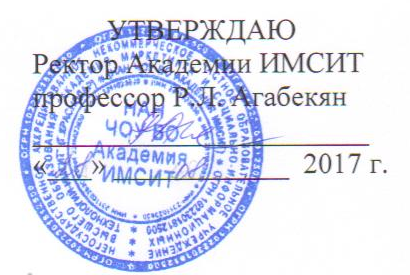 АННОТАЦИЯ УЧЕБНОЙ ДИСЦИПЛИНЫНаправление подготовки 38.04.01 «Экономика»направленность (профиль) программы«Международный бизнес»КвалификацияМагистрНаименование учебной дисциплины   Б1.В.ДВ.6.2 «НАЛОГИ И НАЛОГООБЛОЖЕНИЕ»Цель изучения дисциплины:Целью изучения дисциплины   «Налоги и налогообложение  является:- углубление и систематизация теоретических  знаний студентов в области налогообложения; -формирование четких представлений о налоговой системе, налоговых режимах, роли, функциях,  порядке исчисления и уплаты действующих налогов и сборов, составления и представления налоговой отчетности. -  формирование основных практических навыков  экономиста в области корпоративного налогового менеджмента.Задачи дисциплины: дать студентам глубокие теоретические знания о составе, сущности, функциях  и роли федеральных, региональных и местных   налогов и сборов в формировании доходов бюджетов и регулировании межбюджетных отношений;    изучить законодательную базу функционирования действующей системы  налогов и сборов в РФ; выявить основные особенности и проблемы  формирования налоговой базы по федеральным, региональным и местным налогам и сборам; дать характеристику применяемых налоговых ставок, налоговых вычетов и  льгот;рассмотреть состав и содержание отчетности  по действующим федеральным налоговым платежам.Краткая характеристика учебной дисциплины (основные блоки, темы)МОДУЛЬ 1. Организационно – правовые принципы налоговой системы РФ МОДУЛЬ 2. Общие положения о ценах и ценообразовании в целях налогообложения МОДУЛЬ 3 Косвенное налогообложение: налог на добавленную стоимость и акцизы МОДУЛЬ 4. Налог на прибыль МОДУЛЬ 5. Налогообложение индивидуального предпринимателя  МОДУЛЬ 6. Характеристика налогов и обязательных  платежей за пользование природными ресурсами МОДУЛЬ  7. Региональные налоги и местные налоги и их роль в формировании доходов бюджетов субъектов и местных бюджетов Компетенции, формируемые в результате освоения учебной дисциплины:Процесс изучения дисциплины направлен на формирование следующих компетенций:способностью принимать организационно-управленческие решения (ОПК-3);способностью обобщать и критически оценивать результаты, полученные отечественными и зарубежными исследователями, выявлять перспективные направления, составлять программу исследований (ПК-1).Наименования дисциплин,необходимых для освоения данной учебной дисциплины- Финансы, - Бухгалтерский учет- Финансовое правоЗнания, умения и навыки,получаемые в процессеизучения дисциплины:Знать:- состав, основные элементы налогообложения действующих федеральных, региональных и местных   налогов и сборов;Уметь: - использовать нормативно-правовые документы, регулирующие налогообложение организаций и физических лиц;- классифицировать налоговые платежи;- применять налоговые льготы, установленные НК РФВладеть:  -представлением о действующей системе налоговых платежей, режимах налогообложения, распределении налоговых поступлений по уровням бюджетной системы;- практическими навыками налоговых расчетов и составления налоговой отчетности;- культурой мышления в области принятия налогово - финансовых решений;- способностями к обобщению, анализу, восприятию информации в налоговой сфере; навыками библиографической работы с привлечением современных информационных технологий.Формы проведения занятий, образовательные технологииЛекционные занятия: проблемные лекции, лекция – визуализация, лекция-беседа, лекция - анализ ситуаций.Практические занятия: тематические семинары, проблемные семинары, метод «круглого стола», метод «коллективной мыслительной деятельности», методы анализа проблемных ситуаций, логико- методологическое проектирование, решение задач.Используемые инструментальные и программные средства:Средства проекции (презентации), программированного контроля (тестирования)Формы промежуточногоконтроля:Текущие оценки знаний, тестирование, доклады, самостоятельные работыФорма итогового контроля знаний:Экзамен